от 27 февраля 2024 г. № 111Об утверждении технического задания на разработку инвестиционной программы «Приведение качества питьевой воды на территории Оршанского муниципального района Республики Марий Эл в соответствие с установленными требованиями на 2025-2029 годы»В соответствии с Федеральными законами от 06.10.2003 № 131-ФЗ «Об общих принципах организации местного самоуправления в Российской Федерации», от 07.12.2011 № 416-ФЗ «О водоснабжении и водоотведении», постановлением Правительства РФ от 29.07.2013 № 641 «Об инвестиционных и производственных программах организаций, осуществляющих деятельность в сфере водоснабжения и водоотведения» администрация Оршанского муниципального района Республики Марий Эл п о с т а н о в л я е т:1. Утвердить прилагаемое техническое задание на разработку инвестиционной программы «Приведение качества питьевой воды на территории Оршанского муниципального района Республики Марий Эл в соответствие с установленными требованиями на 2025-2029 годы».2. Разместить настоящее постановление на странице администрации Оршанского муниципального района Республики Марий Эл в информационно-телекоммуникационной сети «Интернет» официального интернет портала Республики Марий Эл                                                     https://mari-el.gov.ru/municipality/orshanka/.3. Контроль за исполнением настоящего постановления возложить на первого заместителя главы администрации Оршанского муниципального района Республики Марий Эл Михеева И.П.4. Настоящее постановление вступает в силу со дня его подписания.Глава администрации         Оршанского 	муниципального района                                                                     А.ПлотниковУТВЕРЖДЕНОпостановлением администрации
Оршанского муниципального района
Республики Марий Элот 27 февраля 2024 г. № 111Техническое заданиена разработку инвестиционной программы «Приведение качества питьевой воды на территории Оршанского муниципального района Республики Марий Эл в соответствие с установленными требованиями на 2025-2029 годы» 1. Общие положения	1.1. Техническое задание на разработку инвестиционной программы «Приведение качества питьевой воды на территории Оршанского муниципального района Республики Марий Эл в соответствие с установленными требованиями на 2025-2029 годы» (далее по тексту соответственно – инвестиционная программа) разработано на основании:	Федерального закона от 06.10.2003 № 131-ФЗ «Об общих принципах организации местного самоуправления в Российской Федерации»	Земельного кодекса РФ;	Градостроительного кодекса РФ;	Федерального закона от 07.12.2011 № 416-ФЗ «О водоснабжении и водоотведении»;	постановления Правительства Российской Федерации от 14.06.2013        № 502 «Об утверждении требований к программам комплексного развития систем коммунальной инфраструктуры поселений, муниципальных округов, городских округов»;	приказа Минрегиона Российской Федерации от 10.10.2007 № 100 «Об утверждении Методических рекомендаций по подготовке технических заданий по разработке инвестиционных программ организаций коммунального комплекса»;	постановления Главного государственного санитарного врача РФ от 28.01.2021 № 3 «Об утверждении санитарных правил и норм СанПиН 2.1.3684-21 «Санитарно-эпидемиологические требования к содержанию территорий городских и сельских поселений, к водным объектам, питьевой воде и питьевому водоснабжению, атмосферному воздуху, почвам, жилым помещениям, эксплуатации производственных, общественных помещений, организации и проведению санитарно-противоэпидемических (профилактических) мероприятий»;	постановления Главного государственного санитарного врача РФ от 28.01.2021 № 2 «Об утверждении санитарных правил и норм СанПиН 1.2.3685-21 «Гигиенические нормативы и требования к обеспечению безопасности и (или) безвредности для человека факторов среды обитания».2. Цели и задачи разработки и реализации
 инвестиционной программы2.1. Основная цель разработки и реализации инвестиционной программы: выполнение мероприятий, направленных на приведение качества питьевой воды в соответствие с установленными требованиями на территории Оршанского муниципального района Республики Марий Эл.2.2. Задачи разработки Инвестиционной программы:	обеспечение необходимых объемов и качества питьевой воды, выполнения нормативных требований к качеству питьевой воды.	обеспечение бесперебойной подачи качественной воды от источника до потребителя.	2.3. Разработка и последующая реализация инвестиционной программы должны обеспечить повышение надежности, качества и безопасности водоснабжения потребителей, снижение аварийности и износа, увеличение пропускной способности и улучшения качества воды.3. Целевые индикаторы и показатели	3.1. Целевые индикаторы и показатели качества поставляемых услуг водоснабжения.	Доведение качества питьевой воды до требований уровня, соответствующего государственному стандарту, на границе эксплуатационной ответственности абонента по следующим показателям:	по железу не более 0,3 мг/куб.дм;	по марганцу не более 0,1 мг/ куб.дм;	по мутности не более 1,5 мг/ куб.дм;	по жесткости не более 7 мг - экв/л;	по бору - приведение до требуемого уровня, снижение процента неудовлетворительных проб по микробиологическим показателям.4. Срок разработки инвестиционной программы4.1 Срок разработки проекта инвестиционной программы – в течение 6 месяцев с момента утверждения технического задания.4.2. Подготовка проекта инвестиционной программы и расчет финансовых потребностей, необходимых для реализации данной программы, производятся организацией коммунального комплекса.4.3. Подготовленный проект инвестиционной программы и расчет необходимых для ее реализации финансовых потребностей предоставляются организацией коммунального комплекса в администрацию Оршанского муниципального района Республики Марий Эл, который проводит проверку соответствия проекта инвестиционной программы условиям утвержденного технического задания на ее формирование и проверку обоснованности расчета необходимых для ее реализации финансовых потребностей.5. Требования к инвестиционной программе	5.1. При разработке инвестиционной программы необходимо:	5.1.1. выполнить анализ существующего состояния систем водоснабжения с отражением основных проблем, не позволяющих обеспечить необходимый уровень качества питьевой воды в соответствие с установленными требованиями.	5.1.2. разработать план мероприятий по приведению качества питьевой воды в соответствие с установленными требованиями и согласовать его с Управлением Роспотребнадзора по Республике Марий Эл. План мероприятий по приведению качества питьевой воды в соответствие с установленными требованиями включается в состав инвестиционной программы.	5.1.3. определить объем финансовых потребностей на реализацию мероприятий инвестиционной программы:	объем финансовых потребностей на реализацию мероприятий определить посредством суммирования финансовых потребностей на реализацию каждого мероприятия;	финансовые потребности на реализацию мероприятий инвестиционной программы определить на основе укрупненных показателей стоимости строительства и реконструкции, действующей сметной нормативной базы (государственные элементные нормы, федеральные единичные расценки).	5.2. Источниками финансирования инвестиционной программы могут выступать:	собственные средства организации коммунального комплекса;	финансовые средства, определяемые в ходе реализации федеральных, региональных, муниципальных целевых программ.5.3 В инвестиционной программе необходимо:	привести распределение финансовых потребностей по определенным источникам финансирования, в том числе с распределением по годам и этапам реализации инвестиционной программы;	выполнить расчет надбавок к тарифам и тарифов на подключение; подготовить проект инвестиционного договора;	обеспечить согласованность разрабатываемой инвестиционной программы с производственной программой с целью исключения возможного двойного учета реализуемых мероприятий инвестиционной программы в рамках различных программ.	5.4 Координацию работ по инвестиционной программе осуществляет администрация Оршанского муниципального района Республики Марий Эл;	5.5. Инвестиционная программа должна состоять из описательной и табличной частей.	5.6. Инвестиционная программа должна содержать:	а) паспорт инвестиционной программы, включающий следующую информацию: 	наименование организации, в отношении которой разрабатывается инвестиционная программа, ее местоположение;	наименование уполномоченного органа, утвердившего инвестиционную программу, его местонахождение;	наименование органа местного самоуправления, согласующего инвестиционную программу, его местонахождение;	наименование территориального органа федерального органа исполнительной власти, осуществляющего федеральный государственный санитарный эпидемиологический надзор, согласовавшего план мероприятий;	б) целевые показатели деятельности организации, в том числе показатели энергосбережения и повышения энергетической эффективности, установленные уполномоченным органом исполнительной власти субъекта Российской Федерации или уполномоченным органом местного самоуправления поселения, отдельно на каждый год в течение срока реализации инвестиционной программы;	в) перечень мероприятий по подготовке проектной документации, строительству, реконструкции и (или) модернизации объектов централизованных систем водоснабжения и (или) водоотведения, краткое описание мероприятий инвестиционной программы, в том числе обоснование их необходимости, описание (место расположения) строящихся, реконструируемых и модернизируемых объектов централизованных систем водоснабжения и (или) водоотведения, обеспечивающее однозначную идентификацию таких объектов, основные технические характеристики таких объектов до и после реализации мероприятия. Мероприятия инвестиционной программы подразделяются на мероприятия, реализуемые в сфере водоснабжения, и мероприятия, реализуемые в сфере водоотведения;	г) мероприятия по защите централизованных систем водоснабжения и (или) водоотведения и их отдельных объектов от угроз техногенного, природного характера и террористических актов, предотвращению возникновения аварийных ситуаций, снижению риска и смягчению последствий чрезвычайных ситуаций;	д) график реализации мероприятий инвестиционной программы, включая график ввода объектов централизованных систем водоснабжения и (или) водоотведения в эксплуатацию;	е) сведения об объеме финансовых потребностей, необходимых для реализации инвестиционной программы, с разбивкой по отдельным мероприятиям инвестиционной программы, с указанием источников финансирования инвестиционной программы. В случае заключения организацией концессионного соглашения, объектом которого является система коммунальной инфраструктуры, источники финансирования инвестиционной программы определяются в соответствии с условиями концессионного соглашения;	ж) расчет эффективности инвестирования средств, осуществляемый путем сопоставления динамики изменения целевых показателей деятельности организации и расходов на реализацию инвестиционной программы в период ее срока действия;	з) предварительный расчет тарифов в сфере водоснабжения и (или) водоотведения на период реализации инвестиционной программы;	и) планы мероприятий и программу по энергосбережению и повышению энергетической эффективности.	5.7. Проект инвестиционной программы, расчет необходимых финансовых потребностей, надбавок к тарифам и тарифов на подключение необходимо направить на согласование в Управление Роспотребнадзора по Республике Марий Эл.	5.8. Финансовые потребности включают весь комплекс расходов, связанных с проведением мероприятий инвестиционной программы:	проекто-изыскательные работы;	приобретение материалов и оборудования;	строительно-монтажные работы;	работы по	замене оборудования с	улучшением	технико-экономических характеристик;	пусконаладочные работы;	проведение регистрации объектов;	расходы, не относимые на стоимость основных средств (аренда земли на срок строительства и т.п.).	5.9. Инвестиционная программа должна содержать источники финансирования по каждому мероприятию.	5.10. Стоимость мероприятий должна приводиться в ценах соответствующих году реализации мероприятий. Объем финансовых потребностей, необходимых для реализации мероприятий инвестиционной программы, устанавливается с учетом укрупненных сметных нормативов для объектов непроизводственного назначения и инженерной инфраструктуры.6. Порядок внесения изменений в техническое задание	6.1. Пересмотр (внесение изменений) в утвержденное техническое задание осуществляется по инициативе администрации Оршанского муниципального района Республики Марий Эл.	6.2. Основаниями для пересмотра (внесения изменений) в утвержденное техническое задание являются:	принятие или внесение изменений в муниципальную программу «Обеспечение качественным жильем, развитие жилищно-коммунального, дорожного хозяйства и экологии, осуществление бюджетных инвестиций в объекты муниципальной собственности Оршанского муниципального района Республики Марий Эл на 2024-2030 годы, утвержденную постановлением администрации Оршанского муниципального района Республики Марий Эл от 18 октября 2023 г. № 508, и иные программы, влияющие на изменение условий технического задания;внесение дополнительных и (или) исключение принятых при утверждении технического задания подключаемых к системам коммунальной инфраструктуры строящихся объектов, а также перечня земельных участков, обеспечиваемых инженерной инфраструктурой.6.3. Пересмотр (внесение изменений) технического задания может производиться не чаще одного раза в год в срок не позднее 1 марта очередного года.__________________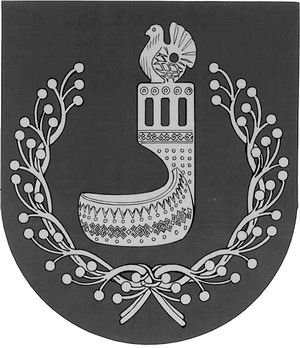 МАРИЙ ЭЛ РЕСПУБЛИКЫНОРШАНКЕ МУНИЦИПАЛЬНЫЙ РАЙОНЫН АДМИНИСТРАЦИЙЖЕПУНЧАЛАДМИНИСТРАЦИЯОРШАНСКОГО МУНИЦИПАЛЬНОГО РАЙОНАРЕСПУБЛИКИ МАРИЙ ЭЛПОСТАНОВЛЕНИЕ